ČESKÁ REPUBLIKA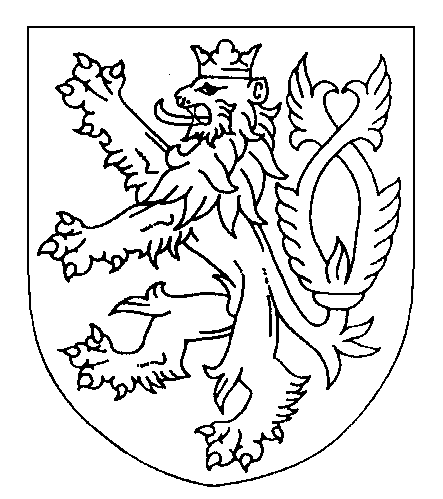 TRESTNÍ PŘÍKAZSamosoudkyně Okresního soudu v Českém Krumlově vydala dne 17. 1. 2020 podle § 314e odst. 1 zákona č. 141/1961 Sb., o trestním řízení soudním, ve znění pozdějších předpisů (dále jen „trestní řád“), následujícítrestní příkaz:Obviněná ████████████████, narozená ███████, okres Český Krumlov, uklízečka, trvale bytem █████████████████████████████████, adresa pro doručování ███████████████████████████, je vinna, žeod přesně nezjištěného dne v červnu 2019 do 26. 7. 2019 na pobočce České pošty, s.p., ██████████████, okres Český Krumlov, kde byla zaměstnána na pozici listovní motorizované doručovatelky, na základě pracovní smlouvy ze dne 10. 5. 2018, si ku škodě zaměstnavatele, v rozporu i s povinnostmi vymezenými v "Dohodě o odpovědnosti k ochraně hodnot svěřených zaměstnanci k vyúčtování", kterou podepsala se zaměstnavatelem dne 15. 5. 2018, přisvojila postupně svěřené finanční prostředky v celkové výši nejméně 88 297,00 Kč, pocházející z dvaceti pěti vyinkasovaných dobírek za doručené zásilky, které v systému fiktivně opakovaně vyúčtovávala jako uložené k opětovnému doručení, v důsledku čehož byly automaticky opakovaně rozesílány SMS zprávy příjemcům o nedoručení zásilek a změně data doručení, byť tito již zásilky fyzicky převzali; poškozené České poště, s.p., IČ: 47114983, se sídlem Politických vězňů 909/4, 225 99 Praha 1, tak způsobila škodu ve výši nejméně 88 297,00 Kč,tedypřisvojila si cizí věc, která jí byla svěřena a způsobila tak na cizím majetku škodu větší, čímž spáchalapřečin zpronevěry podle § 206 odst. 1, odst. 3 zákona č. 40/2009 Sb., trestní zákoník, ve znění pozdějších předpisů (dále jen „trestní zákoník“) a odsuzuje sepodle § 206 odst. 3 trestního zákoníku s přihlédnutím k § 314e odst. 2 trestního řádu k trestu odnětí svobody v trvání 12 (dvanácti) měsíců. Podle § 81 odst. 1, § 82 odst. 1 trestního zákoníku se výkon trestu odnětí svobody podmíněně odkládá na zkušební dobu v trvání 24 (dvaceti čtyř) měsíců.Podle § 82 odst. 2 trestního zákoníku je obviněná povinna během zkušební doby vést řádný život a podle svých sil uhradit škodu, kterou trestným činem způsobila.Podle § 228 odst. 1 trestního řádu je obviněná povinna nahradit poškozené Česká pošta, s.p., IČ: 47114983, se sídlem Politických vězňů 909/4, 225 99 Praha 1, škodu ve výši 88 297,00 Kč s úrokem z prodlení ve výši 10 % od 22. 12. 2019 do zaplacení, když se zbytkem uplatněného a nepřiznaného nároku na náhradu škody se poškozená podle § 229 odst. 2 trestního řádu odkazuje na řízení ve věcech občanskoprávních. Poučení:Proti tomuto trestnímu příkazu mohou státní zástupce a obviněný podat odpor ve lhůtě osmi dnů ode dne doručení trestního příkazu k Okresnímu soudu v Českém Krumlově. Ve prospěch obviněného mohou odpor podat rovněž příbuzní obviněného v pokolení přímém, jeho, sourozenci, osvojenec, osvojitel, manžel, partner a druh. Je-li odpor podán oprávněnou osobou a včas, trestní příkaz se ruší a samosoudce nařídí ve věci hlavní líčení. Při projednání věci v hlavním líčení není samosoudce vázán právní kvalifikací ani druhem a výměrou trestů obsaženými v trestním příkazu. Jinak se trestní příkaz stává pravomocným a vykonatelným. Nepodá-li obviněný odpor, vzdává se tím práva na projednání věci v hlavním líčení.Český Krumlov 17. ledna 2020JUDr. Jitka Juřicová v. r.	samosoudkyně